索引填寫指引請填寫本表格內適用於你的通知／申請的相關部分：第I部分：通知－出任為有聯繫實體請註明你擬成為其有聯繫實體的中介人的名稱。2.1	請提供下列資料及證明文件：你的公司成立／註冊證書及商業登記證的副本。如你已更改名稱，請提供相關的證明文件。2.2	聯絡資料請提供有關你的主要營業地點、註冊辦事處及通訊處、電郵及網站地址的資料。（如空位不足，請複製本部及提供所需的資料。）2.3	紀錄存放地址請提供有關你用作存放在香港收取或持有中介人客戶資產的簿冊及紀錄的處所的資料。（如空位不足，請複製本部及提供所需的資料。）2.4	銀行帳戶資料請提供有關你用作持有在香港收取或持有的中介人客戶資產的銀行帳戶的資料。（如空位不足，請複製本部及提供所需的資料。）2.5	財政狀況現時是否有任何事情將會導致你可能無力償債或需要委任清盤人？ 是（請註明）： 否。2.6	成為有聯繫實體的情形請說明你成為第1.1部列明的中介人的有聯繫實體的情形。2.7	主管人員名單請提供有關負責直接監督有關收取或持有中介人客戶資產事項的董事的資料。（如空位不足，請複製本部及提供所需的資料。）*	只適用於非香港永久居民的人士。2.8	個人控權實體名單請提供有關你的個人控權實體的資料。（如空位不足，請複製本部及提供所需的資料。）*	只適用於非香港永久居民的人士。2.9	法團控權實體名單請提供有關你的法團控權實體的資料。（如空位不足，請複製本部及提供所需的資料。）第II部分：通知－停任為有聯繫實體3.1	若你擬停任為某中介人的有聯繫實體，請提供其名稱。4.1	請註明你停任為上述中介人的有聯繫實體的原因。4.2	你是否已將在你停任為有聯繫實體之前收到或持有而屬於該中介人的客戶的所有資產全部交代妥當及加以妥善處置？ 是。 否。請提供你並未全部交代妥當及加以妥善處置的所有客戶資產的詳細資料，以及你就保障該等資產而採取的計劃。第III部分：其他5.1	請提供有關通知事項的詳情及生效日期。第IV部分：申請－更改財政年度終結日期請提供下列資料：第V部分：申請－採用超過12個月的期間作為財政年度請提供下列資料：第VI部分：申請－延長遞交經審計帳目的期限請提供下列資料：第VII部分：聲明我們：聲明在本表格及一同遞交的任何文件內所提供的全部資料均為完整、真實及正確。明白為支持本表格而提供虛假或具誤導性的資料即屬觸犯該條例第383及／或384條的罪行。明白證監會可以對在本通知書或申請、或為支持本通知書或申請而作出虛假或具誤導性陳述的人士採取刑事行動及／或作出紀律處分。明白如果本通知書／申請或一同遞交的任何文件所載的任何資料在證監會就任何相關申請作出決定前發生變更，我們應立即以書面形式通知證監會該等變更。明白證監會可作出其認為適當的該等查詢及索取其認為適當的進一步資料。（本聲明必須由有聯繫實體的董事、主管人員或獲董事局授權人士簽署。）*	請刪去不適用者。同意證券及期貨事務監察委員會為核實目的，向警務處處長／任何本地或海外刑事調查機構或監管機構或其代表發放本公司的資料。授權警務處處長／任何本地或海外刑事調查機構或監管機構或其代表，向證券及期貨事務監察委員會發放所有關於本公司的資料，包括所有記錄在案的刑事判罪的詳細資料。本公司的資料如下：*	請刪去不適用者。**	見證人必須為下列其中一類人士：執業律師、公證人或太平紳士；或(ii) 	有關持牌法團／申請牌照法團的董事或負責人員。***	只適用於並非香港永久性居民的人士。個人資料收集聲明書本個人資料收集聲明書（“聲明書”）是按照香港個人資料私隱專員公署發出的指引編寫的。本聲明書列出證券及期貨事務監察委員會（“證監會”）有關收集你的個人資料的政策及慣例，以及你就證監會為以下說明的目的使用你的個人資料而同意的事項。收集資料的目的證監會可能會為以下其中一個或以上的目的，使用你在本申請表／個人資料聲明／年度報表／更改資料通知書／任何其他要求提供資料的表格（視屬何情況而定）中所提供的個人資料：執行依據證監會在有關時間有效地獲賦與的權力而制訂或公布的有關條例、規則、規定、守則及指引，包括：《證券及期貨條例》；《適當人選的指引》；《證券及期貨事務監察委員會持牌人或註冊人操守準則》；《管理、監督及內部監控指引》；《公司收購、合併及股份回購守則》；及《單位信託及互惠基金守則》。處理你根據有關法例提出的申請；就你根據《證券及期貨條例》提出的牌照／註冊申請（視屬何情況而定）審核你是否獲得發牌／註冊的引適當人選；在持續遵行法規的過程下，監察你是否為根據有關條例繼續獲得發牌的適當人選；考慮在根據有關條例提出而你被提名為保薦人或在其他情況下為有關連人士的申請；根據有關條例執行證監會的法定職能，包括監察、調查、視察或執法／紀律行動；進行研究或統計；及法例所容許的其他目的。如你未能提供所要求的資料，證監會可能會因此而無法處理你的申請或履行其在有關條例下的法定職能。轉移/核對個人資料證監會可以根據法例或依據證監會與其他監管機構（本地／海外）之間的任何監管／調查協助安排，將所取得的個人資料，向以下機構披露：香港其他金融監管機構（包括香港交易及結算所有限公司及香港金融管理局）、香港警務處、香港海關、海外監管組織及其他政府機構。證監會可以因為核實／核對所取得的個人資料的目的，向以下機構／人士披露有關資料：香港其他金融監管機構、香港警務處、香港海關，及在香港、中華人民共和國或海外的其他政府機構、企業、組織或個人。公眾登記冊證監會需要根據《證券及期貨條例》的有關條文或任何根據該條例制訂的規則或規例，備存載有關於持牌人或註冊人的指明資料的公眾登記冊，以及將該等指明資料於憲報（或以任何其認為適當的方式）刊登。公眾人士可以查閱該公眾登記冊，以確定其在任何受規管活動或與該等活動有關的事宜中所接觸的人士是否為持牌人或註冊人，以及有關該等人士的牌照／註冊的詳細資料。查閱資料根據《個人資料(私隱)條例》的規定，你有權要求查閱或改正你的個人資料。上述權利包括你有權索取你在本申請表／個人資料聲明／年度報表／更改資料通知書／任何其他要求提供資料的表格（視屬何情況而定）中所提供的個人資料的副本。證監會有權就處理任何查閱資料的要求收取合理的費用。查詢有關你在本申請表／個人資料聲明／年度報表／更改資料通知書／任何其他要求提供資料的表格（視屬何情況而定）中所提供的個人資料的任何查詢，或要求查閱或改正個人資料，請以書面形式向以下人士提出：個人資料私隱主任證券及期貨事務監察委員會香港鰂魚涌華蘭路18號
港島東中心54樓你亦可向證監會索閱本會的保障私隱政策聲明的副本。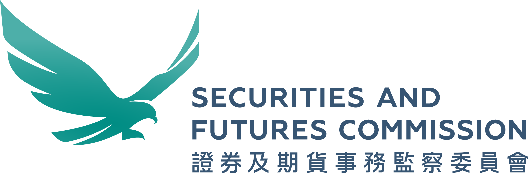 有聯繫實體的通知書及申請《證券及期貨條例》（“該條例”）（第571章）第402條的指明表格表格F法團／申請人名稱法團／申請人名稱英文英文法團／申請人名稱法團／申請人名稱中文中文中央編號（如適用）通知事項 出任為有聯繫實體 出任為有聯繫實體通知事項 停任為有聯繫實體 停任為有聯繫實體通知事項 其他 其他申請事項 根據該條例第155(3)條更改財政年度終結日期 根據該條例第155(3)條更改財政年度終結日期申請事項 根據該條例第155(3)條採用超過12個月的期間作為財政年度 根據該條例第155(3)條採用超過12個月的期間作為財政年度申請事項 根據該條例第156(4)條延長遞交經審計帳目的期限 根據該條例第156(4)條延長遞交經審計帳目的期限就本表格作出查詢時的聯絡人就本表格作出查詢時的聯絡人中／英文姓名中／英文姓名就本表格作出查詢時的聯絡人就本表格作出查詢時的聯絡人職銜／商號名稱職銜／商號名稱就本表格作出查詢時的聯絡人就本表格作出查詢時的聯絡人與法團／申請人的關係與法團／申請人的關係就本表格作出查詢時的聯絡人就本表格作出查詢時的聯絡人流動電話號碼電郵地址釋義“有聯繫實體”的定義載於該條例附表1第1部。“控權實體”及“控權實體關係”的定義載於該條例附表1第1部。“主管人員”的定義載於該條例附表1第1部。“中介人”的定義載於該條例附表1第1部。在本表格內，“你＂指申請人／發出通知的法團。填寫指示本表格須由(i)就出任／停任為某中介人的有聯繫實體發出通知的公司或《公司條例》（第622章）第2(1)條所界定的註冊非香港公司；(ii)申請更改財政年度終結日期的有聯繫實體；(iii)申請採用超過12個月的期間作為財政年度的有聯繫實體；(iv)申請延長遞交經審計帳目的期限的有聯繫實體；或(v)就其他事項發出通知的有聯繫實體填寫。請參閱填寫指引以識別在本表格內須填寫的部分，及確保已夾附(i)你的證明文件（例如公司註冊證書）；(ii)本表格要求提供的其他文件；及(iii)正確申請費用。通知書／申請如資料不足，可能增加證監會處理你的通知書／申請所需的時間，或該通知書／申請可能被退回。有關退回政策的詳情，請參閱載於證監會網站（www.sfc.hk）的發牌手冊。如空位不足，請用另頁填寫，並在每頁上清楚標示相關部分的序號。假如你是持牌法團，請確保你已提供最新的聯絡資料（如電郵地址、地址及電話號碼）予證監會。如你需要更新聯絡資料，請於證監會電子服務網站內遞交通知書。證監會如信納任何人在遵從本表格的規定方面有極大實際困難，可按其認為需要的範圍酌情免除任何規定。假如你認為你在遵從本表格的規定方面有極大實際困難，請以附件形式指出你有極大實際困難的地方，以供我們考慮。請注意，證監會只會於特別情況下行使其酌情權。在本通知書／申請有結果前，如為支持有關通知書／申請而提供的資料有任何變更，你應在變更發生後立即以書面形式通知證監會。任何資料變更均可導致處理過程有所延誤。警告所有向證監會呈交的資料及文件必需真實、正確及完整。根據該條例第383(1)條，任何人─即屬犯罪。根據該條例第384(1)條，除第384(2)條另有規定外，任何人─即屬犯罪。根據該條例第384(3)條，除第384(4)條另有規定外，任何人─即屬犯罪。“指明收受者”包括證監會。部分詳情通知I出任為有聯繫實體通知II停任為有聯繫實體通知III其他申請IV更改財政年度終結日期申請V採用超過12個月的期間作為財政年度申請VI延長遞交經審計帳目的期限VII聲明部分通知通知通知申請申請申請部分出任為有聯繫實體停任為有聯繫實體其他更改財政年度終結日期採用超過12個月的期間作為財政年度延長遞交經審計帳目的期限IIIIIIIVVVIVII第1部：中介人的背景資料中介人名稱中央編號生效日期（日／月／年）第2部：你的背景資料（若你是持牌法團或註冊機構，本部則不適用。）英文全名中文全名業務名稱（如適用）成立地點成立日期（日／月／年）財政年度終結日期（日／月）核數師名稱 主要營業地點 註冊辦事處 通訊處 單位編號、樓數及座數大廈名稱門牌號碼及街道名稱地區區域 香港                 九龍                   新界 香港                 九龍                   新界聯絡電話號碼傳真號碼電郵地址網站地址生效日期（日／月／年）單位編號、樓數及座數大廈名稱門牌號碼及街道名稱地區區域 香港                 九龍                   新界聯絡電話號碼傳真號碼生效日期（日／月／年）1銀行名稱1帳戶號碼2銀行名稱2帳戶號碼3銀行名稱3帳戶號碼4銀行名稱4帳戶號碼個人資料個人資料英文全名中文全名香港身份證號碼護照號碼*護照簽發國家*護照到期日（日／月／年）*聯絡電話號碼流動電話號碼傳真號碼電郵地址住宅地址住宅地址單位編號、樓數及座數大廈名稱門牌號碼及街道名稱區域及城市省份及國家郵政編碼（如有）通訊處地址通訊處地址單位編號、樓數及座數大廈名稱門牌號碼及街道名稱區域及城市省份及國家郵政編碼（如有）個人資料個人資料英文全名中文全名香港身份證號碼護照號碼*護照簽發國家*護照到期日（日／月／年）*聯絡電話號碼流動電話號碼傳真號碼電郵地址住宅地址住宅地址單位編號、樓數及座數大廈名稱門牌號碼及街道名稱區域及城市省份及國家郵政編碼（如有）通訊處地址通訊處地址單位編號、樓數及座數大廈名稱門牌號碼及街道名稱區域及城市省份及國家郵政編碼（如有）機構詳情機構詳情英文全名中文全名商業登記證號碼香港主要營業地址香港主要營業地址單位編號、樓數及座數大廈名稱門牌號碼及街道名稱區域及城市省份及國家郵政編碼（如有）聯絡電話號碼傳真號碼電郵地址網站地址通訊處地址通訊處地址單位編號、樓數及座數大廈名稱門牌號碼及街道名稱區域及城市省份及國家郵政編碼（如有）聯絡電話號碼傳真號碼電郵地址網站地址第3部：中介人的背景資料中介人名稱中央編號生效日期（日／月／年）第4部：停任的詳情（若你是持牌法團或註冊機構，本部則不適用。）第5部：通知事項的詳情第6部：更改的詳情目前的財政年度終結日期（日／月）新的財政年度終結日期（日／月）作出有關更改的原因第7部：採用新覆蓋日期的詳情目前的財政年度的覆蓋日期（日／月／年）由至新的財政年度的覆蓋日期（日／月／年）由至作出有關更改的原因第8部：延期的詳情遞交有關帳目的到期日（日／月／年）擬遞交有關帳目的日期（日／月／年）延期理由已填妥本表格第部分。代表：法團／申請人名稱董事／主管人員／獲董事局授權人士*姓名簽署日期核實授權書我們，，（“本公司”），謹此：公司名稱公司註冊辦事處地址公司成立日期及地點公司編號董事／獲董事局授權人士*姓名簽署日期董事／獲董事局授權人士*姓名簽署日期見證人**:見證人簽署見證人姓名稱謂公司名稱公證人編號（如適用）香港身份證號碼護照號碼***簽發國家***